ARMENIA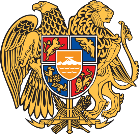 Geneva, 27 January 202140th Session of the UPR Working GroupReview of Timor-LesteDelivered by Ms. Emma HarutyunyanPresident,Armenia welcomes the delegation of Timor-Leste, and thanks for the national report.We commend Timor-Leste on the progress made, particularly regarding the rights of persons with disabilities. We welcome the approval of the second phase of the national action plan for persons with disabilities by the Timorese Government. Armenia recommends Timor-Leste to ratify the UN Convention on the Rights of Persons with Disabilities.Additionally, Armenia recommends:To consider adhering to the International Convention against Enforced Disappearances.To redouble efforts in ensuring the full enjoyment of the right to health, in particular by strengthening healthcare services to reduce maternal mortality; by broadening access to immunization, especially for the population living in remote rural areas; and by improving child nutrition.We wish Timor-Leste a successful review.Thank you.